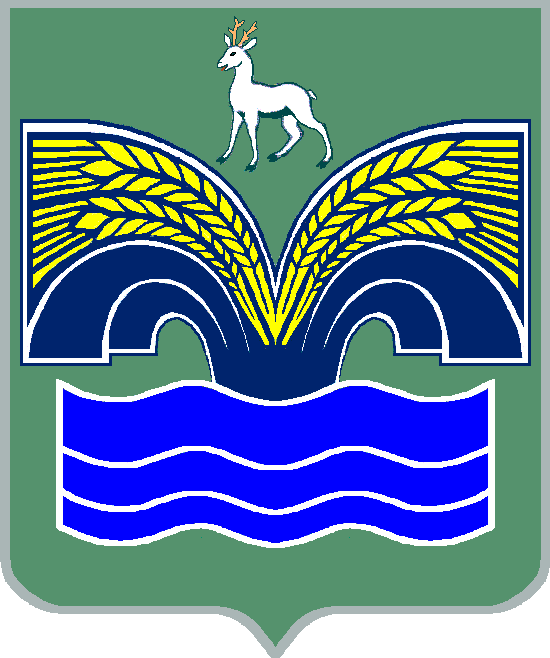 СОБРАНИЕ ПРЕДСТАВИТЕЛЕЙСЕЛЬСКОГО ПОСЕЛЕНИЯ ХИЛКОВО МУНИЦИПАЛЬНОГО РАЙОНА КРАСНОЯРСКИЙСАМАРСКОЙ ОБЛАСТИТРЕТЬЕГО  СОЗЫВАР Е Ш Е Н И Еот  12 сентября  2017 года № 34Об утверждении перечня первичных средств тушения пожаров и противопожарного инвентаря в помещениях и строениях, находящихся в собственности (пользовании) граждан        На основании ст.34 Федерального закона от 21 декабря 1994 года «О пожарной безопасности», Правил пожарной безопасности в РФ ППБ 01-03, утвержденных приказом МЧС РФ №313 от 18 июня ., зарегистрированных в Минюсте РФ 27 июня 2003г., регистрационный №4838, в целях обеспечения своевременного реагирования граждан на происходящие в сельском поселении Хилково пожары, Собрание представителей сельского поселения Хилково муниципального  района  Красноярский  Самарской  области РЕШИЛО:     1. Утвердить перечень первичных средств тушения пожаров и противопожарного инвентаря в помещениях и строениях, находящихся в собственности (пользовании) граждан (приложение 1).    2. Довести до сведения жителей сельского поселения Хилково муниципального  района  Красноярский  Самарской  области необходимость обеспечения в помещениях и строениях, находящихся в их собственности (пользовании), первичных средств тушения пожаров и противопожарного инвентаря в соответствии с Перечнем, согласно требованиям ст.34 Федерального закона от 21 декабря 1994 года «О пожарной безопасности».     3. Контроль за выполнением данного решения возложить на Главу сельского поселения Хилково муниципального  района  Красноярский  Самарской  области Долгова О.Ю.    4. Приложение к данному решению подлежит обнародованию путем размещения на информационных стендах, установленных на территории сельского  поселения  Хилково в районе зданий, расположенных по адресам: ул. Школьная, д.5, ул. Школьная, д. 2, ул. Садовая, 4.    4. Опубликовать настоящее решение в газете «Красноярский вестник».    5. Настоящее решение вступает в силу со дня его официального опубликования.Приложение к решению Собрания  представителей сельского  поселения  Хилковоот 12 сентября  2017 г. № 34П Е Р Е Ч Е Н Ьпервичных средств тушения пожаров и противопожарногоинвентаря в помещениях и строениях, находящихся в собственности (пользовании) граждан.1. В целях обеспечения первичных мер пожарной безопасности в жилых домах, квартирах граждан, своевременного обнаружения и оповещения о пожаре и его тушения на первоначальной стадии собственнику (пользователю) жилых помещений и строений рекомендуется иметь первичные средства тушения пожаров и противопожарный инвентарь в помещениях и строениях, находящихся в собственности (пользовании), согласно прилагаемого перечня.Председатель                                             Собрания представителей сельского поселения Хилково муниципального района Красноярский Самарской области ______________ Х. АхметовГлава сельского поселения Хилково муниципального района Красноярский Самарской области                 _____________ О.Ю. Долгов№ п/пВид жилого помещенияНаименование первичных средств тушения пожаров, противопожарного инвентаря 1.   Квартира одноэтажного многоквартирного жилого дома1 огнетушитель, 1 ведро, 1 лопата2.   Квартира многоквартирного жилого дома высотой два этажа и более1 огнетушитель, 2 ведра, 1 лопата3.   Индивидуальный одноэтажный жилой дом1 огнетушитель, 1 емкость с водой  (в летнее время), 1 топор, 2 ведра, 1 лопата, 1 лестница4.   Индивидуальный жилой дом высотой два этажа и более2 огнетушителя, 1 емкость с водой  (в летнее время), 1 топор, 2 ведра, 1 лопата, 1 лом, 1 багор, 1 лестница